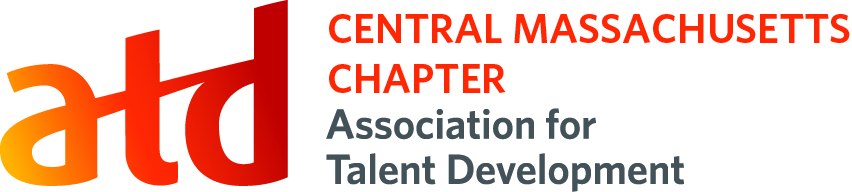 Chapter Leader Position Description: Director of Membership Position Summary:Manage all membership functions by an identified goal to recruit new members, retain current members, and ensure member satisfaction.Time Commitment: Term: Two years Estimated Time Requirements per month:Attending board meetings: 2 hours plus travel timeAttending membership committee meetings: 1-2 hours plus travel time as neededCommunicating with Chapter Administrator about routine issues 1 hour per monthResponsibilities:Recruit new members for the chapter. Organize and disseminate materials to new members including current list of member benefits. Audit and update information packet on a monthly basis.Organize and supervise orientation program for new members, including maintaining an up-to-date procedures guide for membership.Initiate and direct the annual membership renewal drive.Conduct new member orientation meetings and highlight volunteer opportunities.Track new, renewed, and expired memberships and report to Board monthly.Survey expired memberships annually to determine reasons and report results to Board. Collect, analyze, and report demographic data gathered from membership applications.Work with the Director of Marketing  to coordinate and promote a new member campaign. Provide newsletter editor with copy of membership information, including new member’s names.Maintain and distribute membership directory information to members. Attend and participate in all Board meetings and chapter meetings. Board RoleAttends and participates in monthly board meetings, chapter meetings, ATD International Conference & Exposition, and ATD Chapter Leaders Conference (ALC) as availableParticipates in other chapter events, committee meetings and conferences as availableRepresents chapter professionally and ethically in all business functions/organizational activitiesPartners with Director of Programs and Marketing to highlight the value to becoming a member Participates in the development and implementation of short-term and long-term strategic planning for the chapterRole Succession PlanWork with qualified member to provide direction and necessary information to perform the position successfully.Qualifications: National member of ATD and a member in good standing with the CMATD.Skilled in written and verbal communication, personal interaction and problem-solvingAbility to plan, organize and execute activities as required by the positionAbility to complete projects within established timeframesAbility to delegate tasks and monitor follow-throughAbility to seek others out as volunteers Ability to work with Chapter Administrator